HÖSTVANDRING Åk 4-6Fredagen den 28:e oktober genomför vi en höstvandring till Steningebadet i Märsta. Hela vandringen tur och retur är ca 13 km.Några viktiga punkterFör att det ska bli så bra som möjligt för alla gäller det att klä sig efter väder och vind. 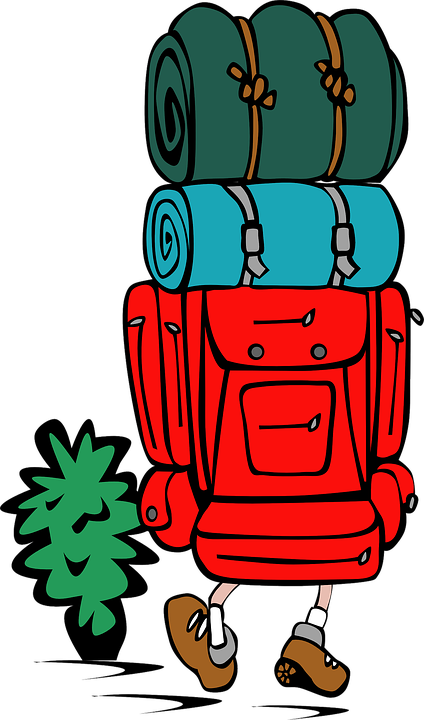 På idrotten har vi gått igenom hur man bör klä sig och att det är bra att klä sig efter lager-på-lager principen; (dvs. flera lager värmer bättre än ett tjockt plagg). T ex underställ, tjocktröja, vindbyxor, vindjacka, varma och bra skor/stövlar samt mössa och vantar. Vi kommer att bli törstiga efter vägen så en vattenflaska måste packas ned i ryggsäcken.Ett sittunderlag är skönt att sitta på under lunchen.När vi har kommit fram till Steningebadet kommer vi att grilla hamburgare. Skolan bjuder på två hamburgare och en festis.Eleverna får även ta med sig fika. Men det betyder inte att de får ta med sig hur mycket som helst! De får ta med sig två godsaker, antingen två bullar, två kakor, två munkar eller en kaka o något av det andra. De får ta med sig egen dryck som t ex festis eller varm choklad. (Inget godis, tuggummi eller läsk)Vi beräknar med att vara tillbaka på skolan ca 14.00.Föräldrar är varmt välkomna och meddelar i så fall respektive mentor.Observera att dagen börjar som vanligt med samling på skolgården kl 08.00 samt att vandringen genomförs oavsett väder.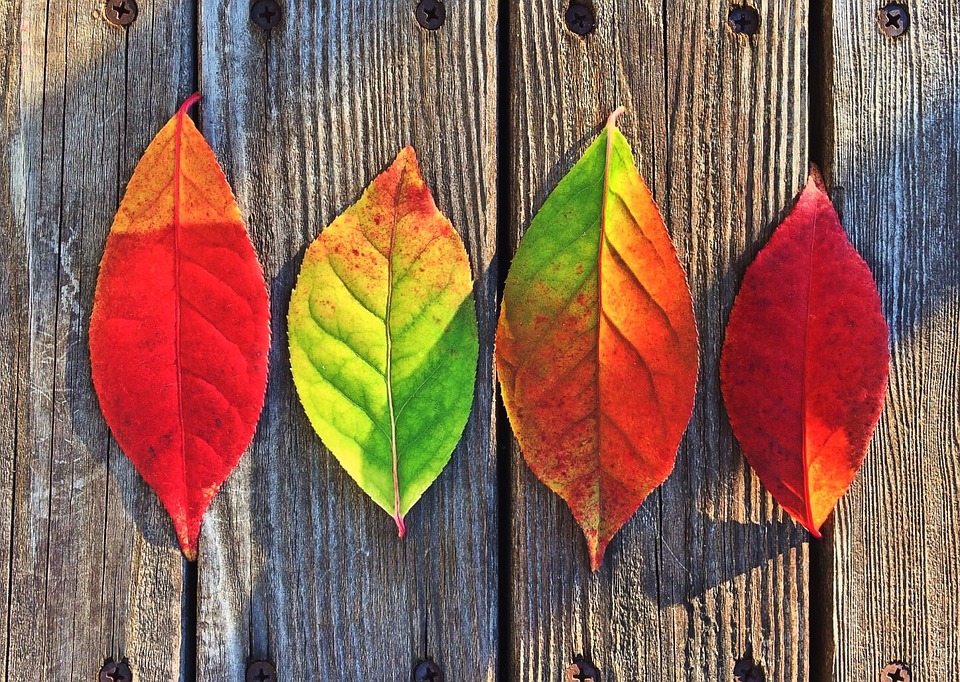 //All personal på mellanSofie, Bruna, Mathias, Robin, Anne, Max, Maria, Inger, Linda och Nalle. 	